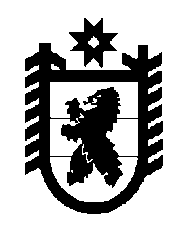 Российская Федерация Республика Карелия    РАСПОРЯЖЕНИЕГЛАВЫ РЕСПУБЛИКИ КАРЕЛИЯВнести в распоряжение Главы Республики Карелия от 24 июля 
2012 года № 268-р (Собрание законодательства Республики Карелия, 2012, № 7, ст. 1325; 2013, № 7, ст. 1235; 2014, № 3, ст. 374; 2015, № 4, ст. 654; 2016, № 2, ст. 225; № 9, ст. 1915; 2017, № 2, ст. 175) с изменениями, внесенными распоряжением Главы Республики Карелия от 4 июля 
2017 года № 303-р, следующие изменения:1) пункт 2 изложить в следующей редакции:«2. Заместителю Премьер-министра Правительства Республики Карелия по социальным вопросам Подсадник Л.А. обеспечить координацию работы органов исполнительной власти Республики Карелия по выполнению поручений, содержащихся в указах Президента Российской Федерации от 7 мая 2012 года № 597 «О мероприятиях по реализации государственной социальной политики», № 599 «О мерах по реализации государственной политики в области образования и науки», 
№ 602 «Об обеспечении межнационального согласия».»;2) дополнить пунктом 2.1 следующего содержания:«2.1. Заместителю Премьер-министра Правительства Республики Карелия по вопросам здравоохранения и социальной защиты Корсакову И.Ю. обеспечить координацию работы органов исполнительной власти Республики Карелия по выполнению поручений, содержащихся в указах Президента Российской Федерации от 7 мая 2012 года № 597 
«О мероприятиях по реализации государственной социальной политики», № 598 «О совершенствовании государственной политики в сфере здравоохранения», № 606 «О мерах по реализации демографической политики Российской Федерации».»;3) в пункте 3 слова «Заместителю Премьер-министра Правительства Республики Карелия  Савельеву Ю.В.» заменить словами 
«Заместителю Премьер-министра Правительства Республики Карелия – Министру экономического развития и промышленности Республики Карелия Родионову Д.А.»;4) в пункте 3.1 слова «Исполняющему обязанности заместителя Премьер-министра Правительства Республики Карелия Чебуниной О.И.» заменить словами «Заместителю Премьер-министра Правительства Республики Карелия по развитию инфраструктуры Чебуниной О.И.»;5) пункт 4  изложить в следующей редакции:«4. Заместителям Премьер-министра Правительства Республики Карелия Корсакову И.Ю., Подсадник Л.А., Родионову Д.А., 
Чебуниной О.И. ежеквартально информировать рабочую группу о ходе выполнения поручений, содержащихся в указах.»;6) внести в состав рабочей группы по координации деятельности органов исполнительной власти Республики Карелия и обеспечению контроля за реализацией отдельных указов Президента Российской Федерации от 7 мая 2012 года на территории Республики Карелия 
(далее – рабочая группа), утвержденный указанным распоряжением, следующие изменения:а) включить в состав рабочей группы следующих лиц:Родионов Д.А. – заместитель Премьер-министра Правительства Республики Карелия – Министр экономического развития и промышленности Республики Карелия, заместитель руководителя рабочей группы;Борчикова А.Б. – заместитель Министра строительства, жилищно-коммунального хозяйства и энергетики  Республики Карелия;Киселев С.В. – Министр национальной и региональной политики Республики Карелия;Кайдалов А.А. – Министр по дорожному хозяйству, транспорту и связи Республики Карелия;Корсаков И.Ю. – заместитель Премьер-министра Правительства Республики Карелия по вопросам здравоохранения и социальной защиты;Романова В.В. – начальник управления Министерства финансов Республики Карелия;Томчик А.А. – первый заместитель Министра культуры Республики Карелия;Фролова Е.Е. – Начальник Управления труда и занятости Республики Карелия;Швец М.П. – Министр здравоохранения Республики Карелия;б) указать новые должности следующих лиц: Подсадник Л.А. – заместитель Премьер-министра Правительства Республики Карелия по социальным вопросам, заместитель руководителя рабочей группы; Чебунина О.И. – заместитель Премьер-министра Правительства Республики Карелия по развитию инфраструктуры, заместитель руководителя рабочей группы; Соколова Н.Е. – заместитель Руководителя Администрации Главы Республики Карелия – начальник управления Администрации Главы Республики Карелия, секретарь рабочей группы;Ломако А.В. – первый заместитель Министра экономического развития и промышленности Республики Карелия;Никольская Н.В. – начальник управления Администрации Главы Республики Карелия; Скрыников И.С. – первый заместитель Министра социальной защиты Республики Карелия;в) исключить из состава рабочей группы Жирнеля Е.В., 
Лазаревич О.В., Лебедеву М.Е., Лесонена А.Н., Манина А.А., 
Маркова А.А., Муделя В.И., Савельева Ю.В.,  Фандеева Г.В.           ГлаваРеспублики Карелия                                                          А.О. Парфенчиковг. Петрозаводск15  марта 2018 года№ 119-р